Hemelvaart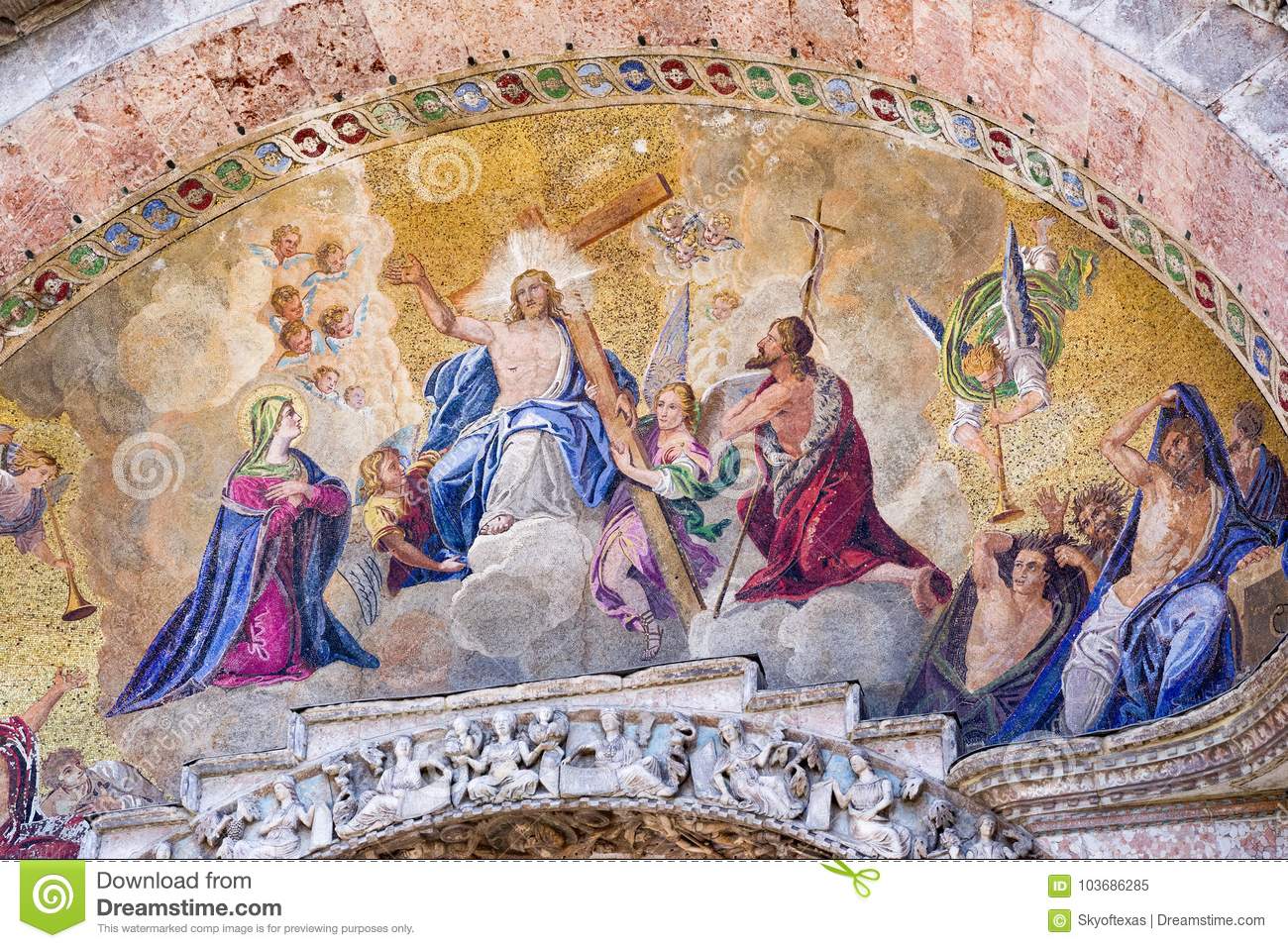 Morgengebed – 18 mei 2023Een gezamenlijke dienst van de Fontein, de Lutherse Kerk en de Nieuwe Kerk in GroningenOrgelmeditatie: Gebed van Jezus Christus aan zijn Vader - O.MessiaenWelkomStilte – tafelkaarsen worden ontstokenOpeningsvers en lofprijzing 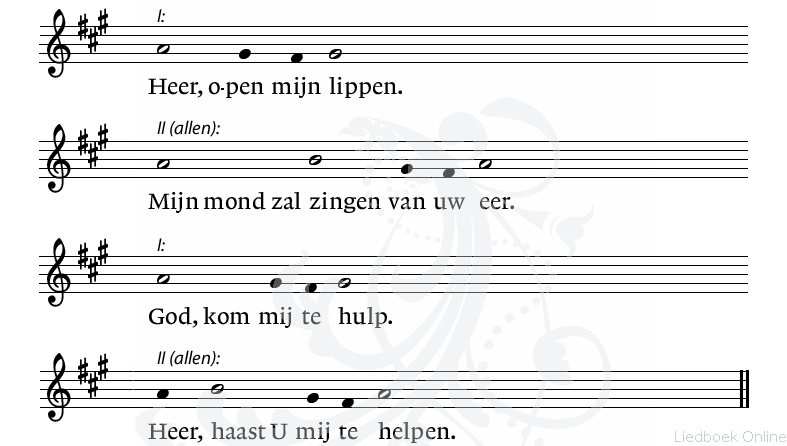 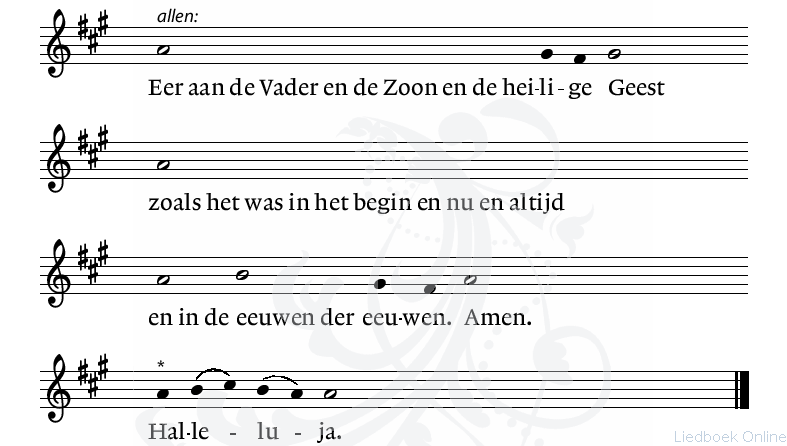 Openingstekst: 1 Petrus 5: 8-118 Wees waakzaam, wees op uw hoede, want uw vijand, de duivel, zwerft rond als een brullende leeuw, op zoek naar een prooi. 9Stel u tegen hem teweer, gesterkt door uw geloof, in het besef dat uw broeders en zusters, waar ook ter wereld, hetzelfde lijden moeten doorstaan. 10Maar al moet u nog korte tijd lijden, God, de bron van alle genade, die u geroepen heeft om in Christus deel te krijgen aan zijn eeuwige luister, Hij zal u sterk en krachtig maken, zodat u staande zult blijven en niet zult wankelen. 11Hem komt de macht toe, tot in eeuwigheid. Amen.Psalm 47a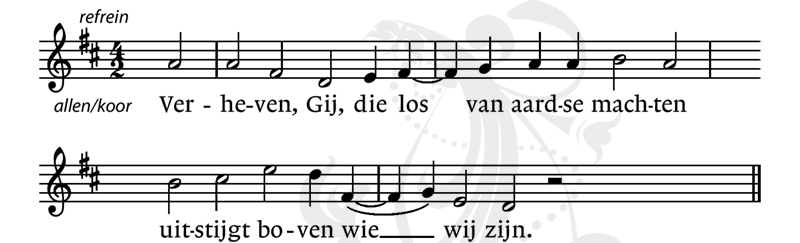 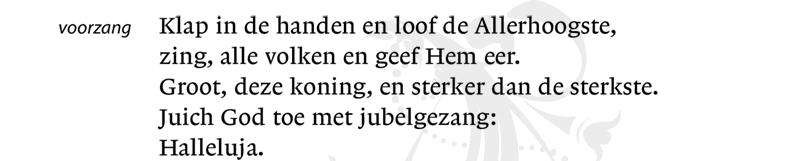 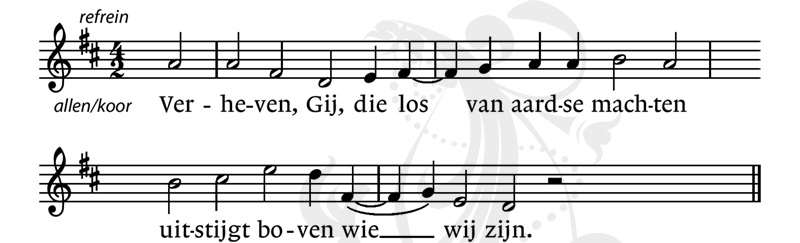 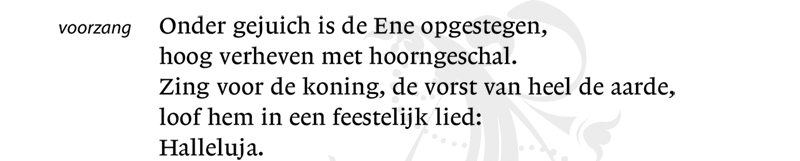 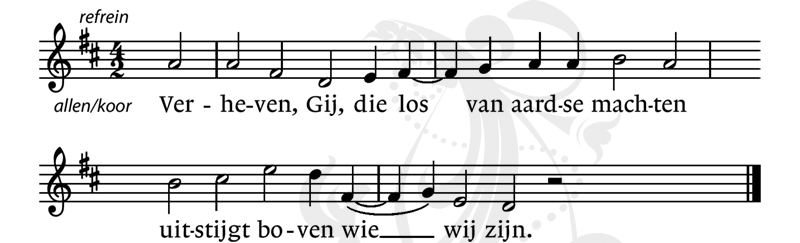 Lezing: Handelingen 1: 1-111In mijn eerste boek, Theofilus, heb ik de daden en het onderricht van Jezus beschreven, vanaf het begin 2tot aan de dag waarop Hij in de hemel werd opgenomen, nadat Hij de apostelen die Hij door de heilige Geest had uitgekozen, had gezegd wat hun opdracht was. 3Dat Hij leefde heeft Hij hun na zijn lijden en dood herhaaldelijk bewezen door gedurende veertig dagen in hun midden te verschijnen en met hen over het koninkrijk van God te spreken.4Terwijl Hij met hen at, gaf Hij hun deze opdracht: ‘Ga niet weg uit Jeruzalem, maar blijf daar wachten op wat de Vader heeft beloofd, waarover jullie van Mij hebben gehoord. 5Johannes doopte met water, maar binnenkort worden jullie gedoopt met de heilige Geest.’ 6Zij die daar bijeen waren, vroegen Hem: ‘Heer, gaat U dan binnen afzienbare tijd het koningschap over Israël herstellen?’ 7Hij antwoordde: ‘Het is niet aan jullie om te weten wat de Vader in zijn macht heeft vastgesteld over de tijd en het ogenblik waarop deze gebeurtenissen zullen plaatsvinden. 8Maar wanneer de heilige Geest over jullie komt, zullen jullie kracht ontvangen om mijn getuigen te zijn in Jeruzalem, in heel Judea en Samaria, tot aan de uiteinden van de aarde.’9Toen Hij dit gezegd had, werd Hij voor hun ogen omhooggeheven en opgenomen in een wolk, zodat ze Hem niet meer zagen. 10Terwijl Hij zo van hen wegging en zij nog steeds naar de hemel staarden, stonden er opeens twee mannen in witte gewaden bij hen. 11Ze zeiden: ‘Galileeërs, wat staan jullie naar de hemel te kijken? Deze Jezus, die uit jullie midden in de hemel is opgenomen, zal op dezelfde wijze terugkomen als jullie Hem naar de hemel hebben zien gaan.’Korte meditatieStilteLied: ‘Heer, komt in deze tijd’ - LB 662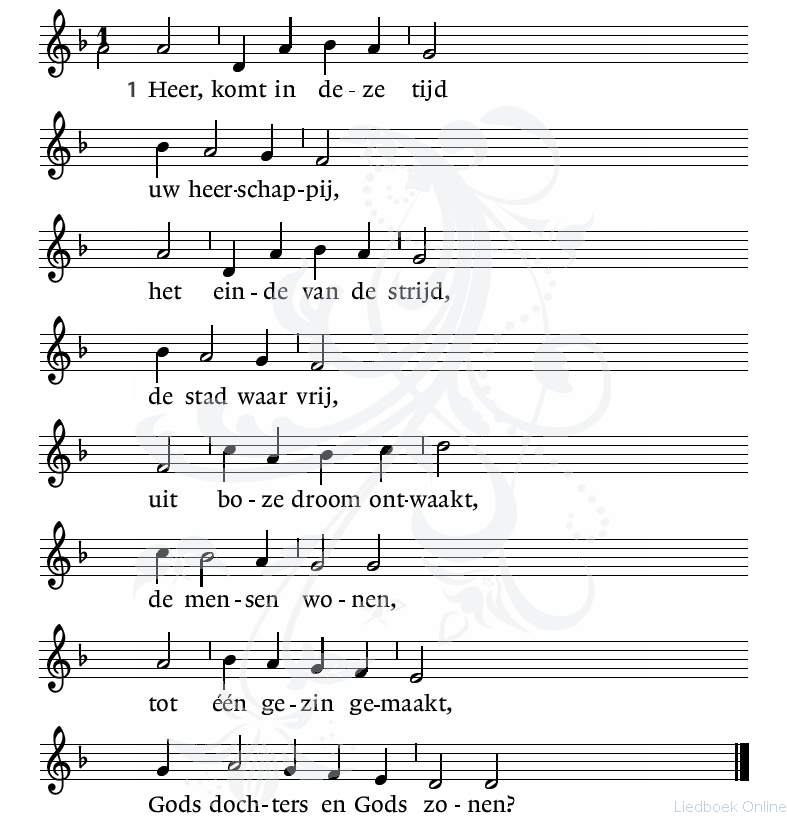 2	Heer, gaat Gij van ons heen	In deze tijd?	Vermaakt Gij ons alleen	uw dienstbaarheid?	Laat Gij ons dan voorgoed	in hoop en vrezen	en mag uw vredegroet	het laatste woord niet wezen?3	Uit uw verborgenheid	hebt Gij vervuld	het perk van deze tijd	met Gods geduld.	Uw woord doet telkens weer	de harten branden.	Gij blijft nabij, o Heer,	met zegenende handen.4	Gedreven door de Geest	gaan wij getroost	de weg van alle vlees,	die onverpoosd	de Zoon des mensen gaat,	te allen tijde,	tot Hij weer voor ons staat,	zoals Hij van ons scheidde.Gebeden DankgebedVoorbedenMet als gezongen respons: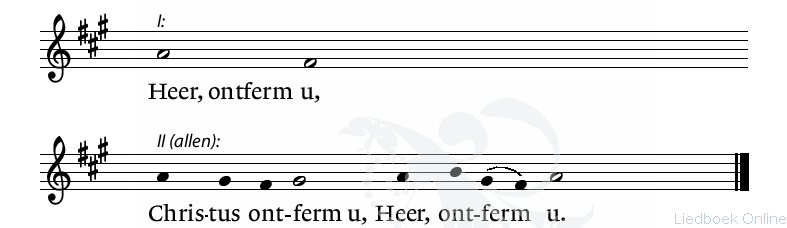 Stil gebed en Onze Vadera.:	Onze Vader in de hemel,laat uw naam geheiligd worden, laat uw koninkrijk komen laat uw wil gedaan worden op aarde zoals in de hemel. Geef ons vandaag het brood 
dat wij nodig hebben. Vergeef ons onze schulden,zoals ook wij vergeven
wie ons iets schuldig is.En breng ons niet in beproeving, maar red ons van het kwaad. Want aan u behoort het koningschap, de macht en de majesteit tot in eeuwigheid. 
Amen.						(NBV21)Zegenbede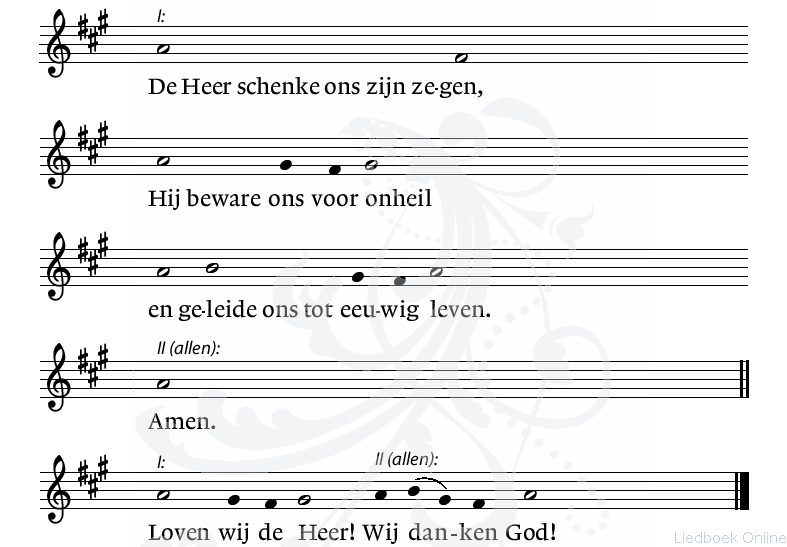 Orgelspel: over psalm 47Gaven 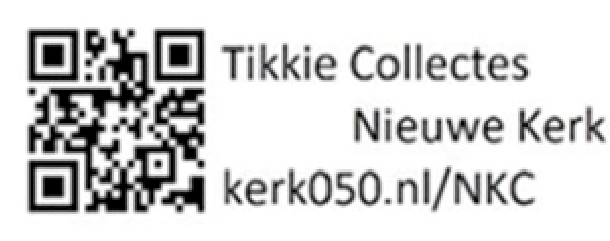 (er staan schalen bij de uitgang, waarin u uw gift kunt deponeren)Eerste collecte: Groningen – Ziekenhuispastoraat UMCGDe ziekenhuispredikanten in het UMCG hebben een zeer belangrijke taak in de zorg voor mensen die voor korte of langere tijd in het UMCG zijn opgenomen. Het gaat veelal om patiënten die ernstig ziek zijn en daardoor te maken hebben met levens- en geloofsvragen. Ze zijn vaak ver van huis, ver van familie en vrienden en op afstand van de vertrouwde omgeving. Het gaat hier niet alleen om kerkelijke patiënten: Ieder mens weet zich geconfronteerd met geloofs- en levensvragen in tijden van ernstige ziekte.Deze predikanten worden maar gedeeltelijk betaald door het UMCG. De rest van de middelen moet van elders komen. Wat is het daarom mooi dat we als Groningse protestantse kerk deze dienst aan zieken zouden kunnen ondersteunen! Via de classicale werkgroep ziekenhuispastoraat komt uw bijdrage op de goede plek terecht.Tweede collecte: Stedelijk KerkenwerkMet de 2e  collecte dragen we bij in de vaste kosten van onze kerken. Wij dragen daarmee bij aan de inzet van predikanten en kerkelijk werkers in onze wijkgemeenten. Velen van u betalen al een vrijwillige bijdrage (Kerkbalans). Daar zijn we dankbaar voor. Uw gift in deze collecte is als aanvulling daarop meer dan welkom.Aan dit morgengebed werken mee:Karina Davidse, ouderling van dienstErwin Landman, diakenJan-Ger Knot, lectorGrietinus Mollema, voorzangMannes Hofsink, organistDs. Tirtsa Liefting-van den Toren, voorgangerAndries Jekel, kosterWieger Riemersma, beeld & geluidAfbeelding: Hemelvaart van Christus, Basiliek van San Marco (Venetië)